Metsärinteen kasat nro  1-21 Hovinmetsäntien ja Käpälälaudan risteyksessä.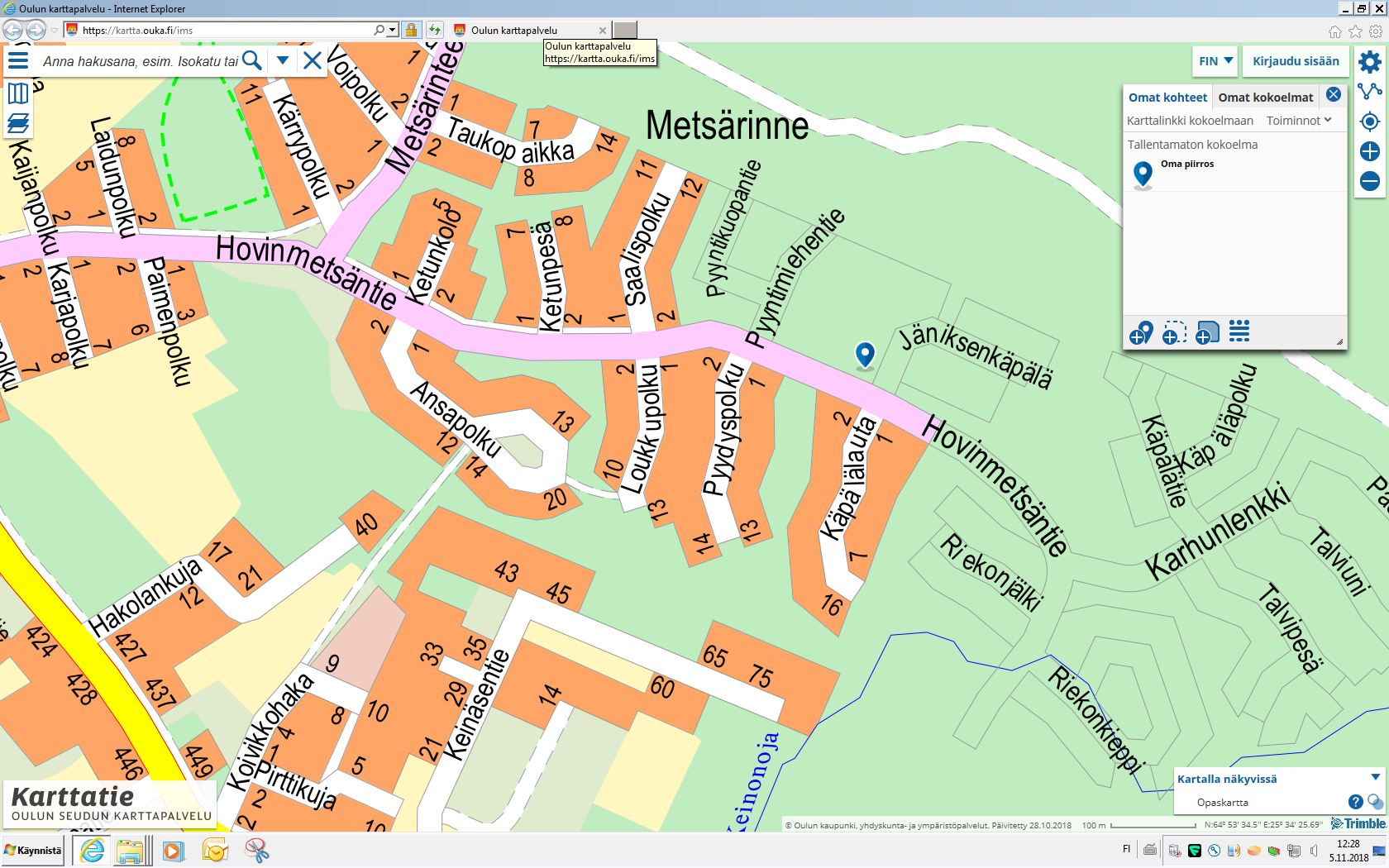 Kokkokankaan kasat  nro 22-31 Kokkokankaan päiväkodin  ja Haukkakaarto 17 välinen alue.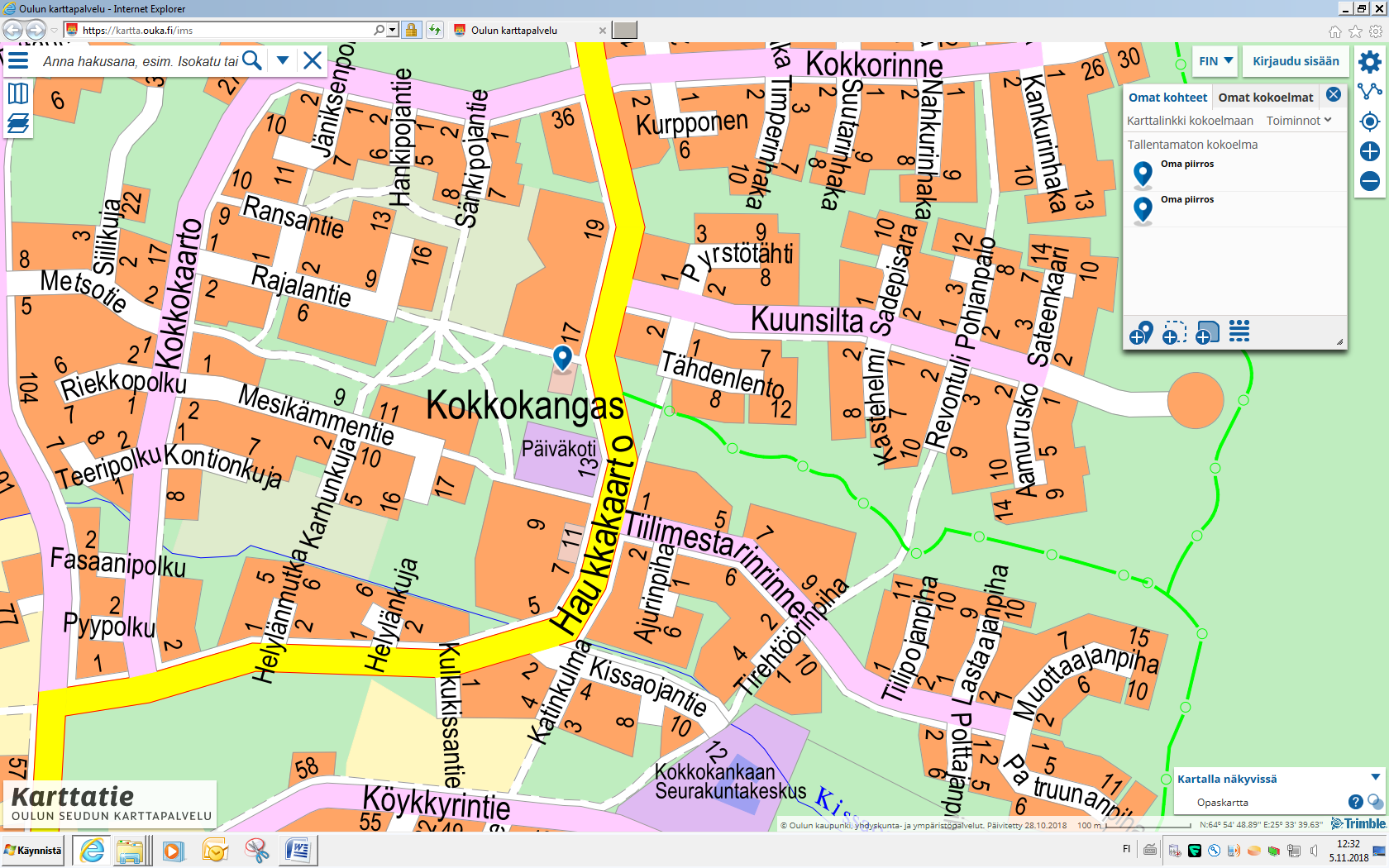 